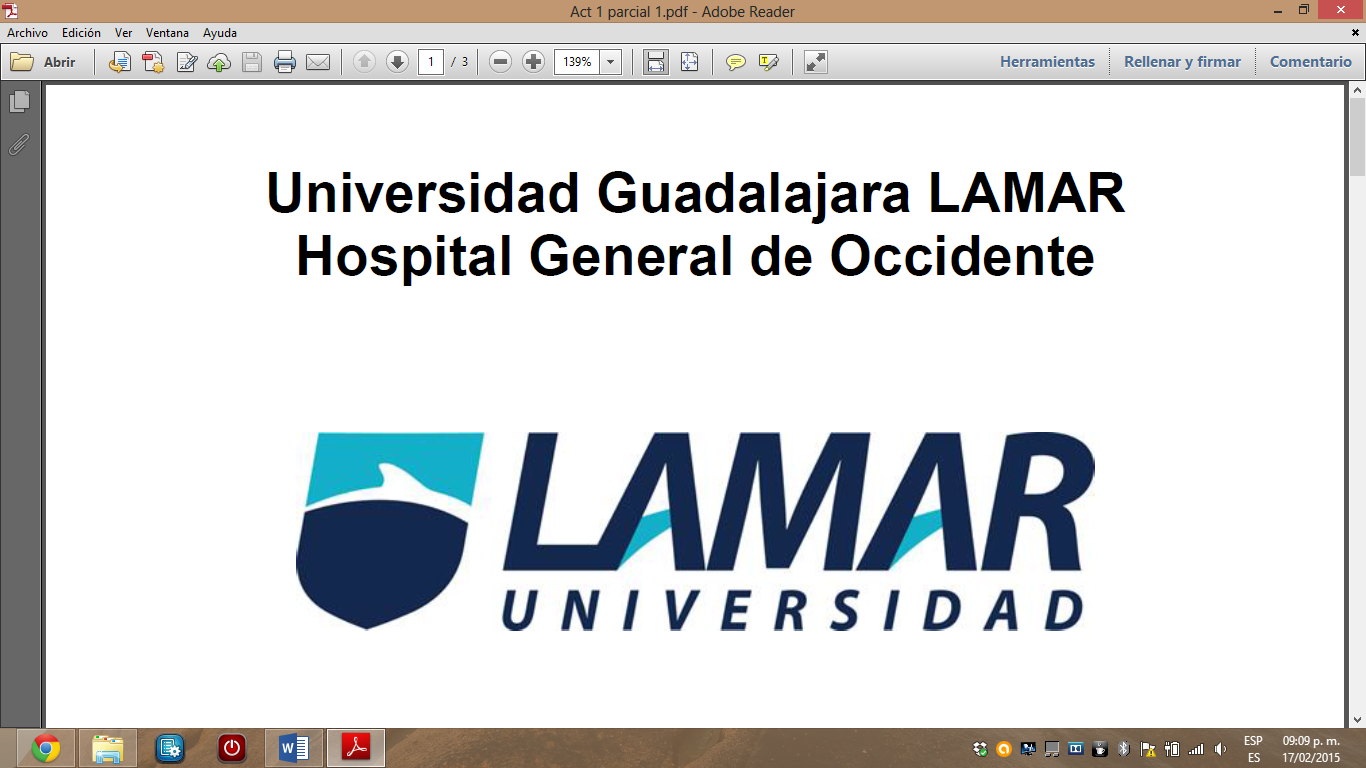 Actividad 12º ParcialMario Arturo Valencia VelascoLME3432ASESOR: DR. HUGO FRANCISCO VILLALOBOS ANZALDOIncidencia acumulada de expuestos CIE     a/a+b1290/(1290+1456)1290/ 2746= 0.46Incidencia acumulada de los No expuestos CIO   c/c+d8043/8043+78358043/15878= .50Riesgo Relativo CIE /CIO = (a/a+b)/(c/c+d)(1290/1290+1456) / (8043/8043+7835)(1290/2746) / (8043/15878)(.46) / (.50) = .92 Riesgo Atribuible  RA = IE- IO0.46 - .50 = -.04% Riesgo Atribuible  RA/ IE (100)(-.04/.46) =  -0.08(-.08) 100 = -8.6   -8.6%TicagrelorCopidogrelTotalMuertes por causas vasculares(+)A   1290B      14562746Muerte por causas vasculares(-)C   8043D   783515878Total9333924118624